Викторина  «Я – мультиман». 1.Что делили котёнок и щенок в мультфильме «Котёнок  Гав»?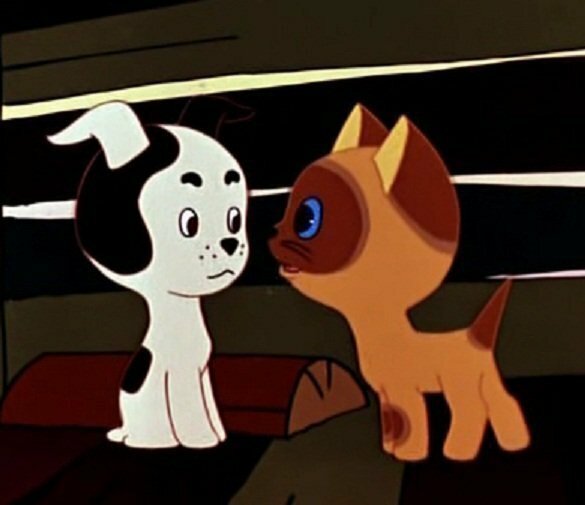 1) Сосиську2) Котлету3) Фрикадельку4) Сардельку2.Как звали царевну из мультфильма «Летучий корабль»?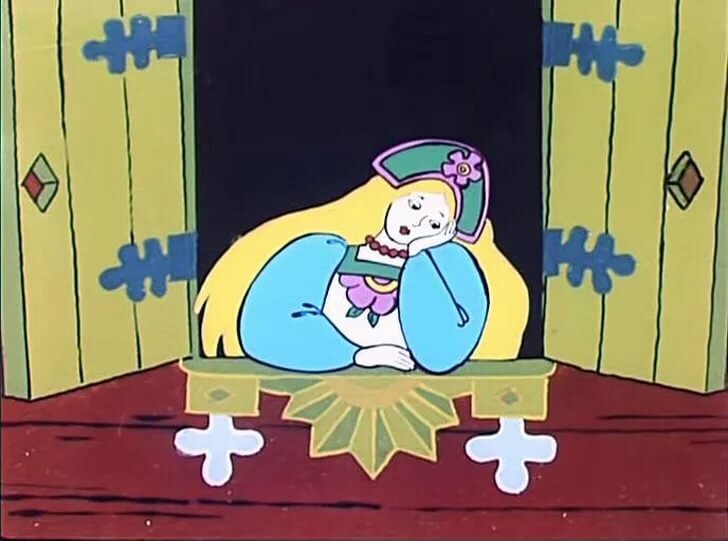 1) Несмеяна2) Любава3) Забава4) Алёнушка3.Как звали управляющую по дому в мультфильме «Малыш и Карлсон»?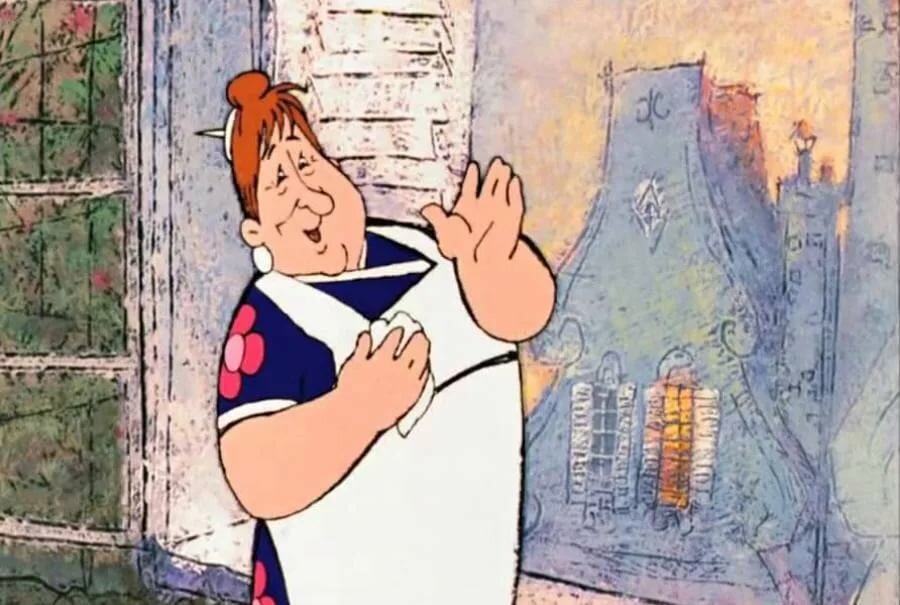 1) Нина Владимировна2) Фрекен Бок3) Елена Юрьевна4) Матильда Бен4.Из какого мультфильма фраза: «Безвозмездно - то есть даром»?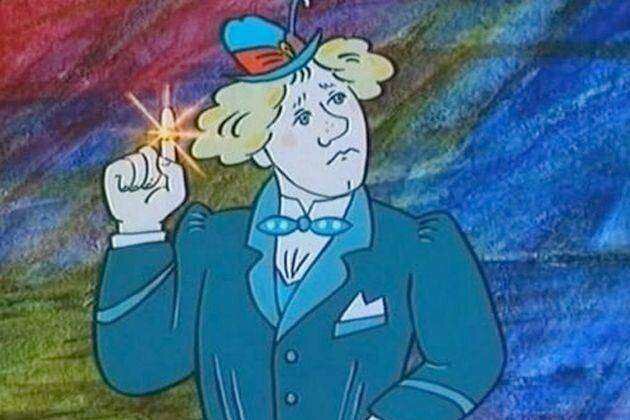 1) Котёнок  Гав2) Трое из Простоквашино3) Волшебное кольцо4) Винни Пух5.Какие особые приметы были у слона из мультфильма «Следствие ведут колобки»?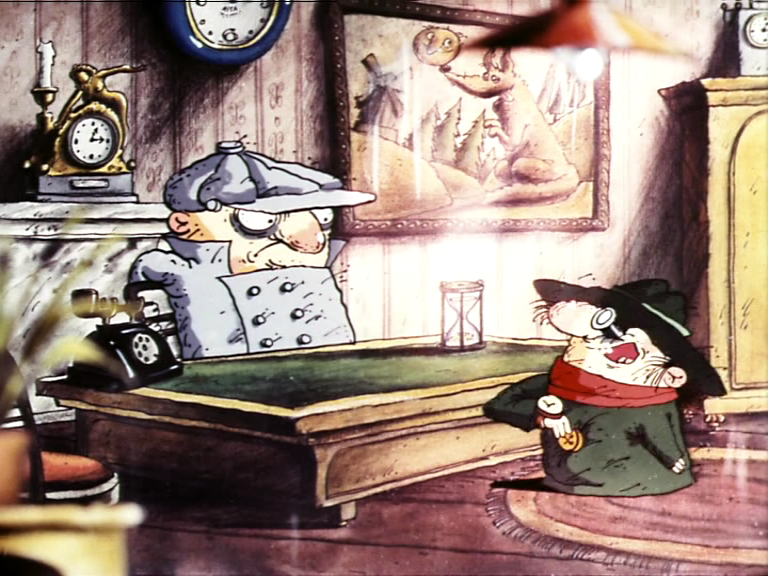 1) Слишком большой2) В пятнышко3) В полоску4) Проглотил магнитофон6. На чём Матроскин  пишет телеграмму Шарику в мультфильме «Трое из Простоквашино»?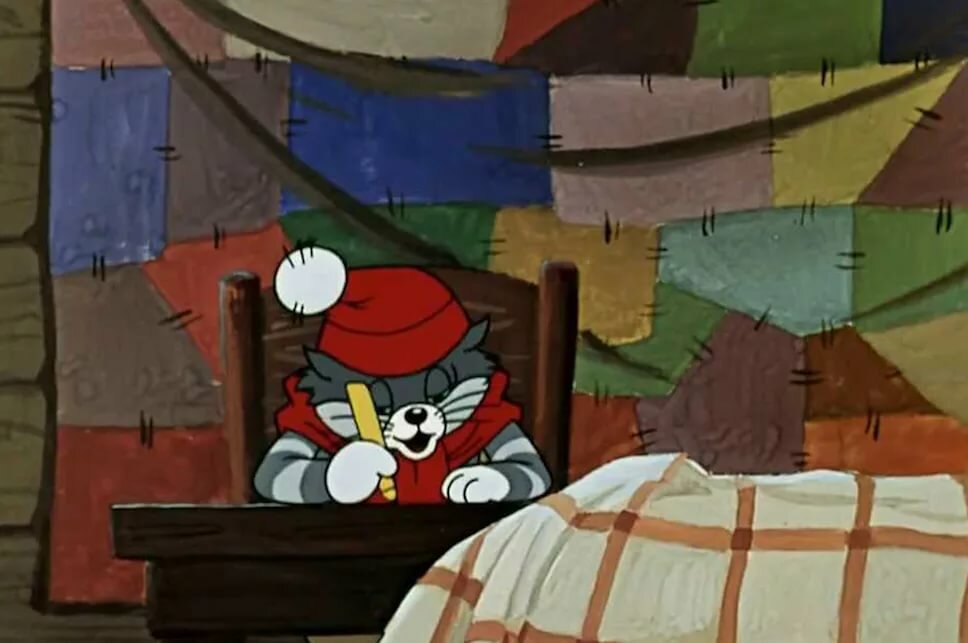 1) На поздравительной телеграмме2) На телеграмме3) На старом банковском счёте4) На чеке за кроссовки шарика7.Что слушал попугай Кеша из мультфильма «Возвращение  блудного попугая»?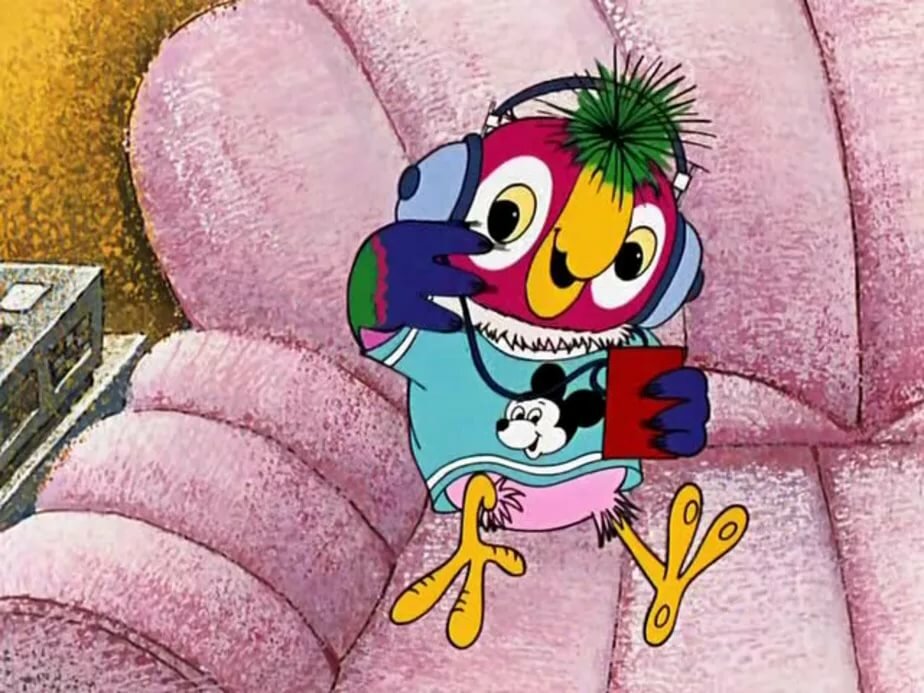 1) Выйдем в поле с конём2) Modern Talking3) You're my heart4) You're my soul8.Сколько лет было дяде Фёдору из мультфильма «Трое из Простоквашино», когда он научился читать?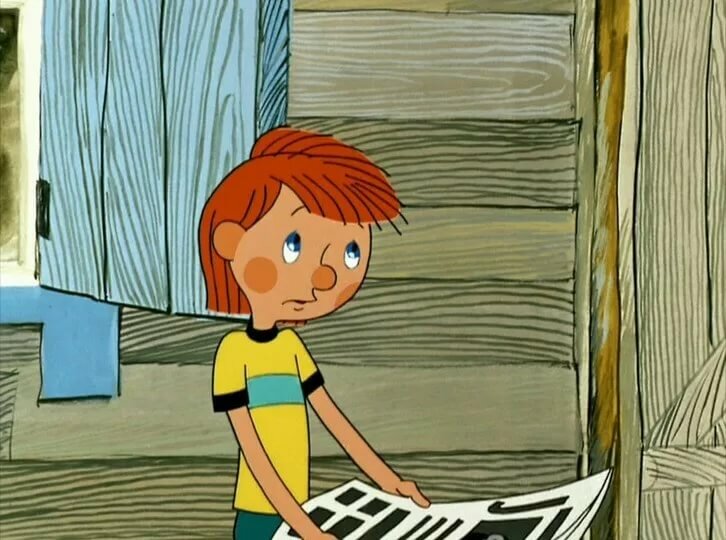 1) 3 года2) 2.2 года3) 5 лет4) 4 года9.Какого героя эта фраза: «Счастье - это когда у тебя все дома»?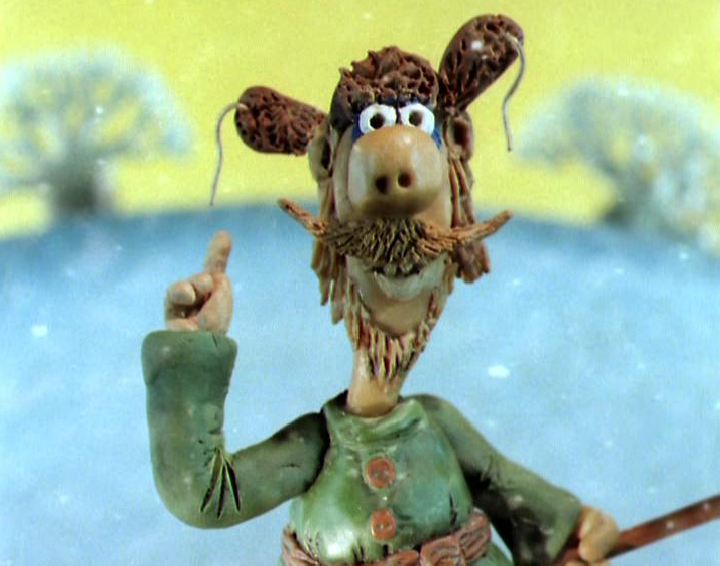 1) Ворона2) Баба Яга3) Мужичок4) Домовёнок Кузя10.Из какого мультфильма этот кадр?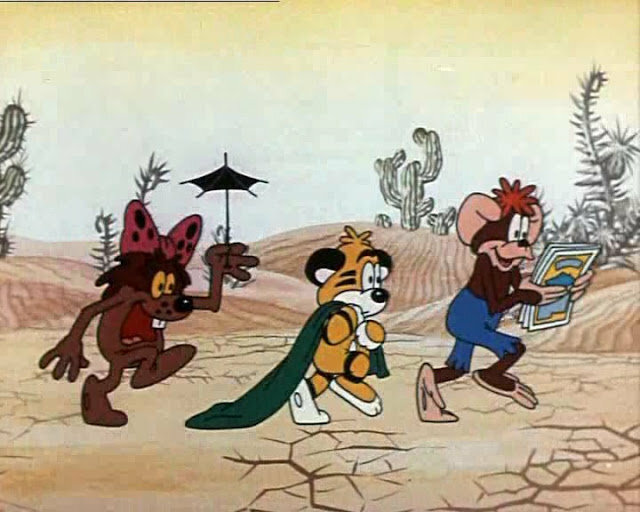 1) 38 попугаев2) Приключения тигрёнка3) Клад4) Путь друзейОтветы: 1 вопрос - 12 вопрос - 33 вопрос - 24 вопрос - 45 вопрос - 36 вопрос - 17 вопрос - 28 вопрос - 49 вопрос - 110 вопрос - 3Надеюсь, что вам понравилась викторина.  